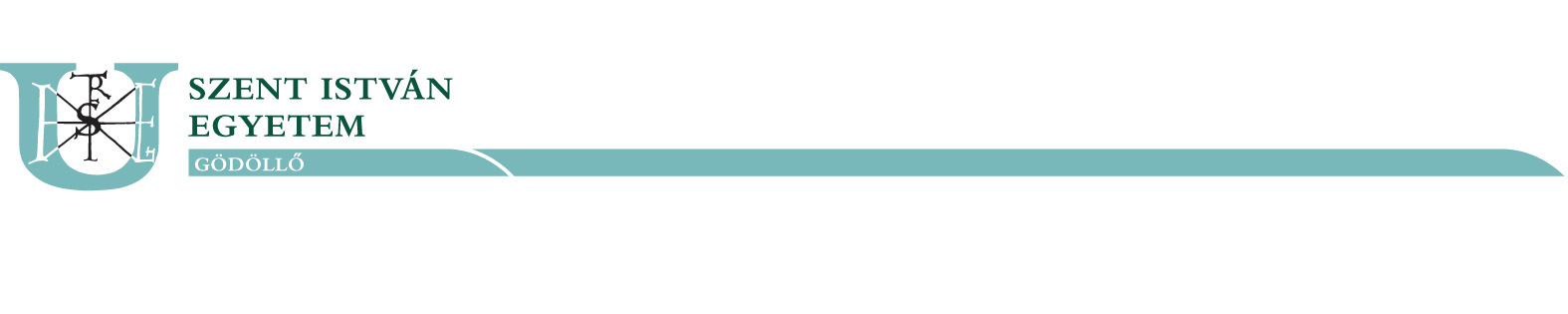 Reduced timetable request formAdministrator’s name:Administrator’s contact: Request ID:Dear Faculty Academic Committee!Name of student: Student ID: Training: Faculty: Programme: Year of entrance:Division: Place of training:According to 27.§ (1) of Studies and Exams Code the student can get reduced timetable for defined period, not mor than 2 terms. Tick the one concerning you! Attachments to be enclosedPlease, list the subjects from which you would like to get reduced timetable:By submitting the request I acknowledge the conditions of Studies and Exams Code concerning my request. Date: 	, 20	. 	 month 	 day__________________signature of studentPermitted / Not permittedDate: 	, 20	. 	 month 	 day………………………………………….								vice-deanTerm (last 2 termsGrade point average1.I have an outstanding theoretical / practical performance in a professional fieldjustificatory documents2.I do scientific work recognised on national and international leveljustificatory documents3.I am an outstanding sportsman on national and international leveljustificatory documents4.I was invited for term(s) abroad or scholarshipin case of organised by the University: learning agreement; in case of individual organisation: permission of KTB5.I have social and medical reason requiring special appreciationjustificatory documents6.I am member of parliement or representative of local government, leader or civil servantjustificatory documents7.I am member of leadership of Students’ Council of the University/Facultycertificate issued by SCU/SCF 8.I study parallelyin another higher education instituteon another facultycertified copy of the credit book b) paper of completed course of the last term9.I take part in dual  or cooperative trainingjustificatory documentsAcademic year and term Name of subjectNeptun code of subjectName of department and subject leader